Индивидуальный подход при обучении математике Подготовка к ГИА.(Из опыта работы)Государственная  итоговая аттестация по математике – первое серьёзное испытание в жизни каждого девятиклассника. В чем заключается подготовка к этому тестированию и как эффективнее ее провести? Экзамен по математике - это итог работы и ученика, и учителя на протяжении  пяти  лет  обучения  в  школе,  и  подготовка  к  нему  является важной составляющей учебного процесса. Задачи по подготовке детей к ГИА:Начинать подготовку к ГИА с 5 класса;Создавать  учебный  материал  (по  типу  ГИА)  для  обучающих программ,  тренингов  и  использовать  готовые  печатные  и  электронные пособия;Учить школьников «технике сдачи теста»;Психологическая подготовка к  ГИА;Через  систему  дополнительных  занятий  (элективных  курсов, индивидуальных  консультаций)  повышать  интерес  к  предмету  и  личную ответственность школьника за результаты обучения.Для того чтобы наилучшим образом подготовиться к ГИА, надо иметь не только хорошие знания по предмету,  но так же хорошо представлять себе структуру  экзаменационной  работы,   процедуру  экзамена,  знать  какие  и когда действия при этом происходят.                 Первый  этап  -  «информационный».   Для  учащихся  и  их  родителей провожу совместное родительское собрание, где знакомлю с организацией и проведением ГИА по алгебре в 9 классе и с тем как необходимо к экзамену подготовиться,  чтобы получить  высокий результат,  набрать  максимальное количество баллов. На одном из собраний родители знакомятся  с нормативно-правовыми документами, со структурой тестов, теми изменениями, которые произошли в этом учебном году,  с  порядком проведения  экзамена,  структурой теста, системой оценивания. Каждому родителю раздаются памятки по подготовке к экзаменам, таблицы с системой оценивания,  инструкции  по  выполнению Кимов,  по  заполнению бланков. На одном из собраний познакомила с адресами сайтов и показала, как пользоваться ими. На каждом родительском собрании знакомила родителей с успехами и теми проблемами, которые возникли у ребят во время учебы и подготовки к ГИА. Со многими родителями  совместно  с  детьми  приходилось  встречаться  и  работать  в индивидуальном порядке.           Второй этап начинается  намного раньше  первого.  Это  этап «подготовки».  Он осуществляется еще с 5 класса, введя тестовые задания в работы учащихся.  Работая в среднем звене школы, перед каждым учителем встает задача:  достижения  всеми  учениками  уровня  обязательных  результатов обучения.  В  этих  условиях  ориентация  на  максимум  усвоения  учебного материала  приводит  к  заметной  перегрузке  более  слабых  учащихся.  Они находятся  в  дискомфортном  положении  не  справляющихся  с  учёбой; развивается  чувство  собственной  неполноценности,  которое  по  законам психологии требует  вытеснения,  поиска  удовлетворения  в  других сферах. Выход из этой ситуации в осуществлении дифференцированного подхода к обучению учащихся  на  основе  явного  выделения  уровня  математической подготовки,  обязательного  для  каждого  ученика  школы.  (слайд4)Вывод: необходима такая организация учебного процесса, которая позволила бы учитывать  различия между учащимися и создавать оптимальные условия для эффективной учебной деятельности. Индивидуальный подход в учебном процессе означает действенное внимание к каждому ученику, его творческой индивидуальности, учет в процессе обучения индивидуальных особенностей, предполагает разумное сочетание фронтальных, групповых и индивидуальных заданий для повышения качества обучения и развития каждого школьника.Организация деятельности учителя по реализации индивидуального обучения на уроках математикиПроцесс организация учителем внутри класса включает несколько этапов. Проведение диагностики.Распределение учащихся по группам с учетом диагностики. Определение способов дифференциации, разработка дифференцированных заданий. Реализация дифференцированного подхода к учащимся на различных этапах урока. Диагностический контроль над результатами. Различные подходы к выделению уровней овладения содержанием обученияВ соответствии с выявленными способностями или интересом учащихся к изучению учебного предмета класс условно  разбивается на группы:Первая группа - группа обязательного минимума  (“наименее успешные”) – алгоритмики (слабые и очень слабые)Учащиеся,  которые должны  справиться  с заданиями  базового уровня  и  получить  на экзамене «3». Решить 8-15 заданий на ГИА.Вторая группа - группа возрастной нормы и группа  максимума знаний  (“успешные”) – мыслители (хорошисты и отличники)Учащиеся,  которые  должны справиться  с  заданиями базового  уровня  и  более сложными заданиями  т.е. применять  ЗУН в  измененной ситуации. Решить 16-22 заданий на ГИА.Учащиеся,  которые умеют  решать задания самой  высокой сложности  т.е. применять  ЗУН в  новой ситуации. Решить 23-38 задания на ГИА.Для 1-й группы учащихся:пробудить интерес к предмету путем использования посильных задач, учебных программных средств, позволяющих ученику работать в соответствии с его индивидуальными способностями;ликвидировать пробелы в знаниях и умениях;научиться  решать  все типы  заданий  базового уровня; сформировать умение осуществлять самостоятельную деятельность по образцу.Для 2-й группы учащихся:развить устойчивый интерес к предмету;закрепить и повторить имеющиеся знания и способы действий, актуализировать имеющиеся знания для успешного изучения нового материала; научиться  решать  все типы  заданий  любой  темы разными способами; уметь  объяснять,  почему так решаешь;уметь  решать  задачи  на уравнения,  проценты, прогрессии; сформировать умение самостоятельно работать над задачей или с учебным программным средством.знать теорию геометрии и уметь  решать  задачи  с параметрами.Так же существует еще одно деление по способам восприятия информации. Все люди делятся на 3 группы: аудиалы, визуалы, кинестетики. Следует  иметь  в  виду,  что ограничение  требований  к  части  учащихся  связанное  с  ориентацией  на обязательный  минимум  знаний,  вовсе  не  означает  ослабление  учебной дисциплины или снижения требовательности к сильным учащимся.  Скорее, выделение  элементарного  уровня  овладения  математическими  умениями позволяет  формировать  умения  применять  известные  способы  и  приёмы решения задач в усложнённых и новых ситуациях.Разработка разноуровневых заданий для обучения математике учащихся Уровень АБольшое количество простых тренировочных упражнений с постепенным пошаговым нарастанием трудности.Упражнения начинаются с простейших и располагаются по возрастающей сложности. Переход от одного упражнения к другому связан с небольшим варьированием данных или с незначительными усложнениями формулировки задания. Уровень ВПреобладают задания комбинированного характера, требующие установления связей между отдельными компонентами курса и применения нестандартных приемов решения.Упражнения начинаются с простейших и располагаются по возрастающей сложности. Сложность  заданий  возрастает  в  значительно  более высоком темпе. Это позволяет быстрее пройти начальный этап формирования соответствующего умения и выйти на усложненные комбинированные задания.В начале каждого учебного года в 5-9 классах провожу входные  контрольные  работы  для  выявления  остаточных  знаний учащихся.  При этом учащиеся знают, что по мере усвоения материала они могут  переходить  в  следующую  по  уровню  подготовки  группу.  Чтобы достичь  хороших  результатов  на  каждом  уроке  провожу  обязательный устный  счет,  обучающие  самостоятельные  работы,  тесты.В  6  классе учащиеся  должны  хорошо  усвоить  тему  с  положительными  и отрицательными  числами,  в  7  классе   хорошо  изучить  формулы сокращенного умножения,  в 8 классе решение квадратных уравнений.  Это глобальные  темы,  которые  нельзя  запускать. В  5-7  классах  применяю рабочие  тетради  с  тестовыми  заданиями,  а  также  сборники  заданий  с тестами. Знакомство учащихся с алгоритмами решения задач осуществляется на  уроке  изучения  нового.  В целях оперативного контроля  над  усвоением  алгоритма  очень  часто   провожу  небольшие самостоятельные  работы,  цель  которых  –  не  выставление  оценок,  а выявление  тех  учащихся,  которые  что-то  не  поняли.  Этим  ребятам оказывается  оперативная  помощь  консультантами  или  объясняю ещё  раз, вызывая  к  доске.  При  организации  работы  в  группах,  часть  учащихся получает  задания,  направленные  на  достижение  обязательных результатов обучения,  причём,  некоторые  имеют  перед  собой  образец  выполнения задания,  а  другие  –  только  алгоритм,  более  сильные  учащиеся  получают задания на продвинутом уровне. На таком уроке моя работа сосредоточена на более  слабых  учениках,  в  сильной  группе,  как  правило,  всегда коллективными  усилиями  находят  верное  решение,  самостоятельно применяя  знания  и  приёмы  деятельности  в  новой  ситуации.  Оценивая учащихся,  не спешу выставлять оценки в журнал,  всегда даю возможность получить  более  высокую отметку  и обязательно  поправить  "двойку”,  для этого ученик должен сделать работу над ошибками самостоятельно или с помощью консультантов  (с  моей  помощью),  а  затем решить  аналогичное задание на уроке. В конце 7-го класса учащихся я знакомлю со сборником заданий для подготовки к государственной итоговой аттестации в 9 классе. Этот сборник предназначен  для  подготовки  к  государственной  итоговой  аттестации  по математике в новой форме.  Но даже умения решать задания по всем основным темам не достаточно. На каждом уроке нужно решать и разбирать задания не только из учебника, но и задания,  соответствующие теме урока из Кимов.  Так же очень важно «видеть» тест и как можно эффективнее его выполнить.  Для этого надо учить ученика работать по плану: Смотрим  сколько заданий в тесте. Мы знаем, что достаточно выполнить половину. Отбираем те задания, на которые знаем ответ и легко их можем решить. Считаем,  сколько  таких  заданий.  Обычно  их  количество  близко  к половине. Определяем еще несколько заданий,  решение которых нам известно. Чем больше таких заданий, тем лучше. Решаем отобранные  задания  и  выбираем нужные  ответы.  Внимание! Некоторые ответы могут быть похожи или же иногда сразу видно, какие из них неверны. Если времени мало и осталось несколько нерешенных заданий, выбирай ответы, пользуясь интуицией. Немало важным является и то,  что в контрольные и тестовые работы включала задания из открытого банка задач.   Обязательно добивалась того, чтобы ребята  отработали  задания,  в  которых  допустили  ошибки  (иногда работу  над  ошибками  приходилось  выполнять  по  нескольку  раз,   пока задание не будет решено правильно).          Повторять материал темы удобно, когда задания расположены  в  одном  месте.  Наиболее  оптимальное  решение  -  это тематические тесты.Преимущества тематического теста: в нём собраны разные задания по одной теме;на уроках можно рассматривать отдельные задания из теста;по такому тесту удобно проводить повторение;осуществлять  контроль  знаний и умений учащихся  по  данной теме.Итоговое  повторение  построила  исключительно  на  отработке  умений  и навыков, требующихся для получения положительной отметки на экзамене.Примерные  экзаменационные  работы  беру  из  различных  сборников  для подготовки к ГИА.Кроме этого ребята могут проверить свои знания, решая примерные работы в режиме on-lain.С 2 триместра систематически проводилась работа по заполнению бланков. На дополнительных занятиях разбирали все ошибки, которые были допущены при  выполнении  диагностических  работ  и  пробного  экзамена. Для того чтобы увидеть уровень подготовленности выпускников к сдаче экзамена,  ежемесячно    проводим  пробное  ГИА. Технология проведения пробного ГИА максимально приближена к условиям проведения экзамена. Работу по устранению пробелов я провожу во  внеурочное  время  на  специально  организованных  дополнительных занятиях. Время пребывания на этих занятиях для разных учащихся разное. Оно определяется количеством пробелов и успешностью их устранения. Результаты ГИА.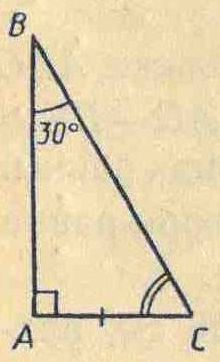 Примеры разноуровневых заданийУровень «А»Задание 11 (№ 197063) В прямоугольном треугольнике один из катетов равен 5, острый угол, прилежащий к нему, равен 60, а гипотенуза равна 10. Найдите площадь треугольника. Уровень «Б» Задание 11 (№ 197363)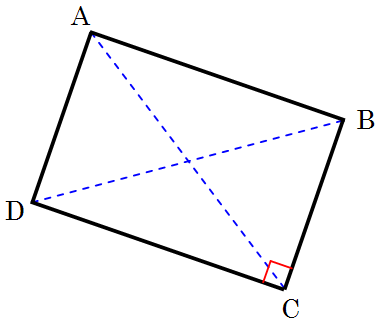 В прямоугольнике диагональ равна 4, а угол между ней и одной из сторон равен 60, длина этой стороны равна 2. Найдите площадь прямоугольника.Уровень «А»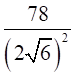 Задание 3 (№158879)Найдите значение выражения        Задание 5 (№ 197665)График какой из приведенных ниже функций изображен на рисунке? 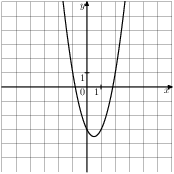 Уровень «В»Задание 3 (№ 158885)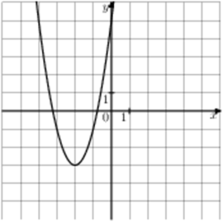 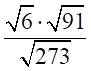 Найти значение выраженияЗадание 5 (№ 203689)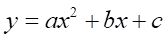 Найдите значение с по графику функции, изображенному на рисунке.Квадратичная функцияУровень «А»1.Разложите на множители квадратный трехчлен:а) х2-14х+45;  в)3у2+7у-62.Постройте график функции у=х2-2х-8.Найдите с помощью графика:А) значение у, при х=-1,05;Б) значения х, при которых у=3;В) нули функции;Г) промежуток,  в котором функция возрастает.3.Сократите дробь:     3р2+р-2                                         4-9р2Уровень «Б»Вариант 1.1.Докажите, что данные два квадратные трехчлена имеют общий корень и найдите его:14х2+19х-3 и  -14х2+37х-5.2.Постройте график функции и укажите на нем все точки, координаты которых удовлетворяют данному условию. Найдите координаты этих точек: у=х2-4х+4, абсцисса равна ординате.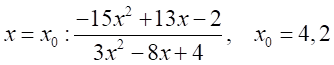 3.Сократите дробь и вычислите её значение при Неравенства второй степени с одной переменнойУровень «А»1.Решить неравенство:А) 2х2-13х+6<0 ; б) х2-9>0  в) 3х2-6х+32>02.Решить неравенство используя метод интервалов:А) (х+8)(х-4)>0   Б) Уровень «Б»1.Решите неравенство :а) х2+2х-12 <0 ; б) х2≥ 252.Дана функция  f(х)=х2-2х найдите при каких значениях х,  f(х)≥0, f(х)<0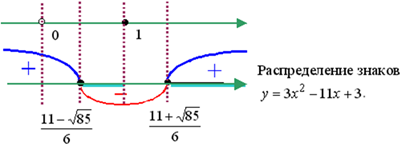 Целое уравнение и его корниУровень «А» 1.Решите уравнение:а) х3-25х=0 ;       б)  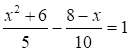 2. Решите биквадратное уравнение :  х4-4х2-45=0Уровень «Б»1.решите уравнение:(8х-16)(х2-1)=(4х2-2х+1)(2х+1)2.Решите уравнение указанным способом:а) х4+3х2-10=0.Системы уравненийУровень «А»1.Решите систему уравнений: 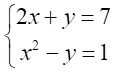 2.Периметр прямоугольника равен 28 м, а его площадь равна 40 м2. Найдите стороны прямоугольника.Уровень «Б»1.Решите систему уравнений:  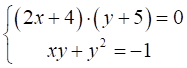 2.Вода  поступающая в первую трубу , может заполнить бассейн за 6 ч., а вода вытекающая из второй трубы, может его опорожнить за 15 ч. За сколько часов наполниться бассейн, если обе трубы будут одновременно открыты ?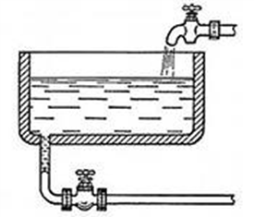 Арифметическая прогрессияУровень «А»1.Найдите  а45  арифметической прогрессии  (аn), если а1=65, d=-2.2.Найдите S24  арифметической прогрессии: 42; 34; 26;…3.Является ли число 6,5 членом арифметической прогрессии (аn), в которой а1= 2,25 и а11=10,25 ?Уровень «Б»1. Градусные меры углов αn  составляют арифметическую прогрессию, у которой α1=30о , α2=35о. Найдите .2. В арифметической прогрессии  аn=37,7-0,3n. Найдите наибольший отрицательный член этой прогрессии.3. Сумма первых восьмидесяти трех членов  арифметической прогрессии равна 5623.Найдите сумму  первых восьмидесяти  трех членов такой прогрессии , каждый член которой на 2 больше соответствующего члена данной прогрессии. Вывод:Индивидуальные задания облегчают организацию занятий в классе, создают условия для продвижения школьников в учебе в соответствии с и возможностями. Успех, испытанный в результате преодоления трудностей, дает мощный импульс повышению познавательной активности. У учащихся, в том числе и слабых, появляется уверенность в своих силах, они уже не чувствуют страха перед новыми задачами, рискуют пробовать свои силы в незнакомой ситуации, берутся за решение задач более высокого уровня.Литература:Жук Н. Личностно ориентированный урок: Технология проведения и оценки // Директор школы. – 2006. - №2.Зимняя И.А. Педагогическая психология: учебник для вузов. Изд. второе. М.: Лотос, 2011.Калинина Н.В. и др. Психологические аспекты индивидуального подхода к школьникам в процессе обучения: Методические рекомендации  для учителей и школьных психологов. Ульяновск: ИПК ПРО, 2013.Коротаева Е. Ситуация успеха: психолого-педагогические механизмы и этапы организации // Директор школы. 2012. №2.Лошнова О.Б. Уровневая дифференциация обучения. – М.: Просвещение, 2013.Лукьянова М.И. Личностно ориентированный урок: Конструирование и диагностика // Завуч. 2012. №2.20172018Успеваемость100%100%